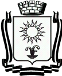 ПОСТАНОВЛЕНИЕАДМИНИСТРАЦИИ ГОРОДА-КУРОРТА КИСЛОВОДСКАСТАВРОПОЛЬСКОГО КРАЯ      31.05.2017                    город-курорт Кисловодск	    	№        517     1 Об установке знаков дорожного движения по пр.Перво-майскому, в районе гостиницы «Парк-отель»В соответствии с Федеральным законом Российской Федерации                      «Об общих принципах организации местного самоуправления в Российской Федерации», Уставом городского округа города-курорта Кисловодска, администрация города-курорта КисловодскаПОСТАНОВЛЯЕТ:Рекомендовать руководителю ООО «Танзи» гостиницы «Парк-отель» установить знаки дорожного движения по пр.Первомайскому по схеме, согласно приложению.2. Информационно-аналитическому отделу администрации города-курорта Кисловодска довести настоящее постановление до сведения населения.3. Контроль за выполнением настоящего постановления возложить на исполняющего обязанности начальника управления городского хозяйства администрации города-курорта Кисловодска А.А. Дзюбленко.4.	Настоящее постановление вступает в силу со дня его подписания.Глава города-курорта Кисловодска						       А.В. КурбатовПриложениек постановлению администрациигорода-курорта Кисловодскаот                                            1№                                            1СХЕМАустановки знаков дорожного движения на пр.Первомайском, в районе гостиницы «Парк-отель»Управляющий делами администрациигорода-курорта Кисловодска	Г.Л. РубцоваИсполняющий обязанностиначальника управления городского хозяйства администрации  города-курорта Кисловодска                                                      А.А. Дзюбленко